  v 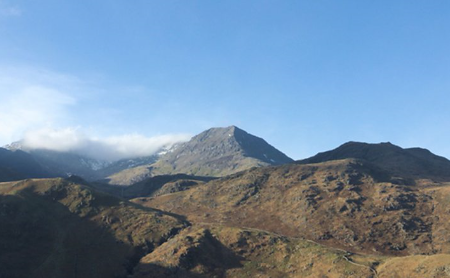 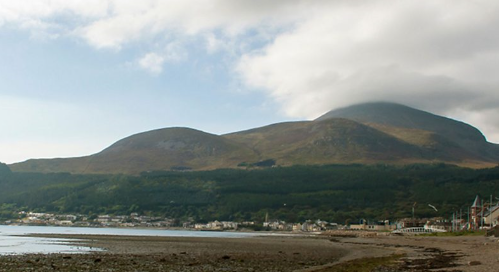 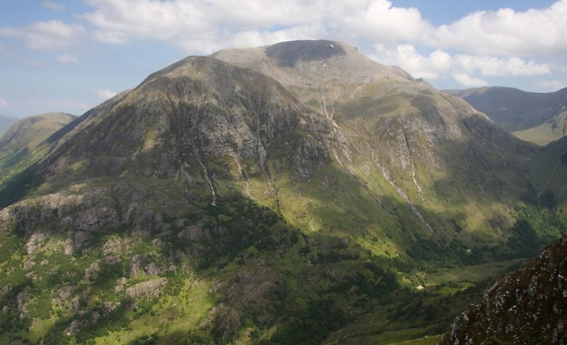 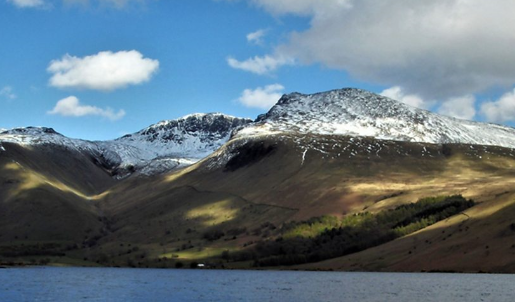 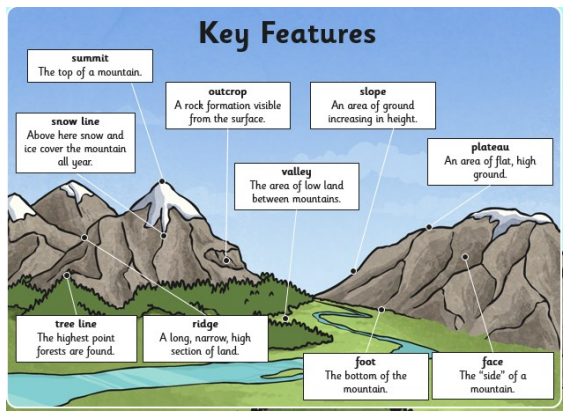 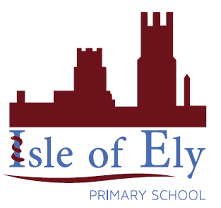 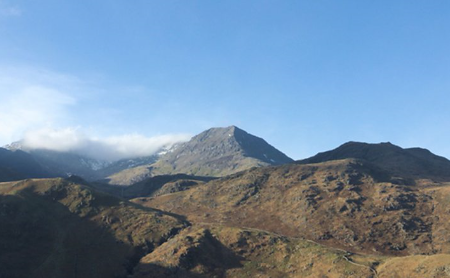 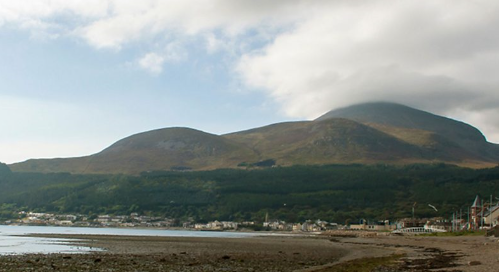 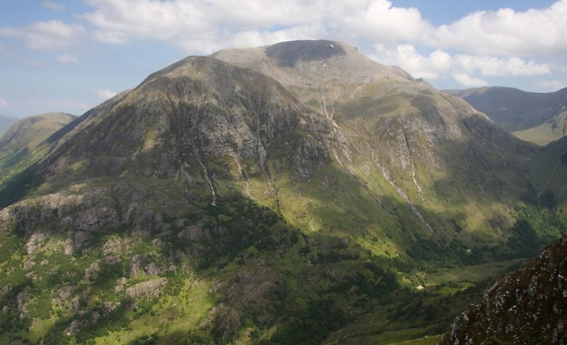 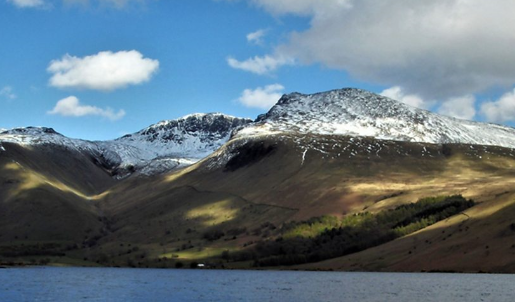 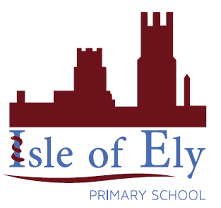 